Today’s ServiceJune 9, 2019Call to Worship                                                                                                                                                                                        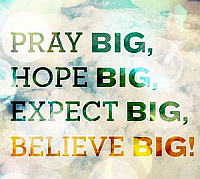 Hymn AnnouncementsPrayer RequestsMusicSermonOffering From the PastorThe word “kairos” (“time”) as found in Ephesians 5:16 is an ancient Greek word meaning “opportunity,” “season,” “measure,” “moment,” or “fitting time.”  Unlike the other Greek word for time, “chronos”, emphasizing duration, “kairos” deals with appointed moments for ordained purposes.  The Bible warns that we should take full advantage of the opportunities God gives us. Unbelievers have the responsibility to respond to opportunities to believe the gospel.  The believer must take advantage of opportunities to serve the Lord. “As we have opportunity [kairos], let us do good to all people, especially to those who belong to the family of believers” (Galatians 6:10). 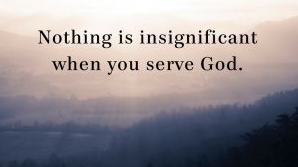 Pastor TonyChurch InformationLast Week’s giving:       $     2,300           Month to date:      $     2.300Weekly Goal:                 $        875	        Previous month:   $     3,4702019 Weekly Average: $    1,2 12           Monthly Goal:      $     3,500EldersTony Raker (Pastor)..……………………...........     tonyraker@yahoo.comDelmas (Moe) Ritenour   …………………………..  moemar@shentel.net Finance:  Anthony Sinecoff…………………………..  sinecoff@gmail.com                 Linda Fraley ………………………………..  lindaf12@shentel.net Media:  Rob Moses & Scott TuckerBulletin: Rob Moses ……………….  admin@graceevfreechurchva.org Breakfast: Tammy Copeland ……….…tammyscopeland@gmail.comAdult Sunday School 9:45 am……………………………………..  Linda Fraley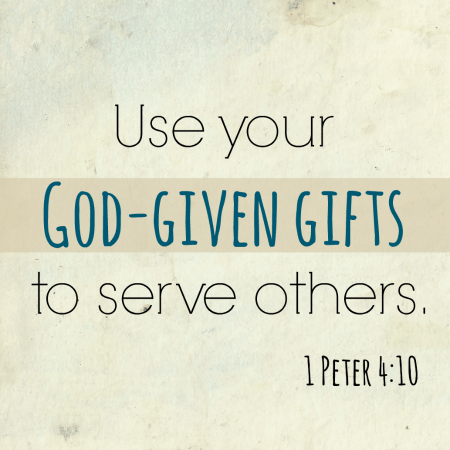 Grace Evangelical Free Church718 E Queen Street, Strasburg, VA 22657,     540-465-4744 msg ph  https://graceevfreechurchva.orgPlease turn off or mute cell phonesNotes: 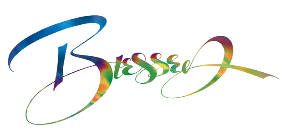 Next Breakfast is June 15th  NEXT WEEK!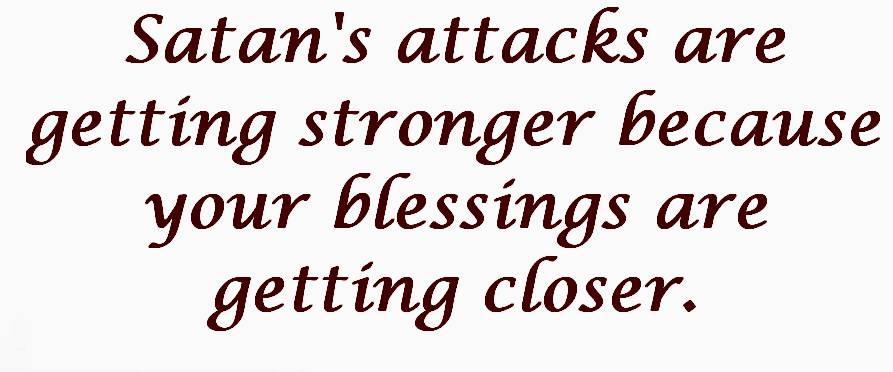 